Сценарий маршрута.               Объект 1.  Новый трамвай.    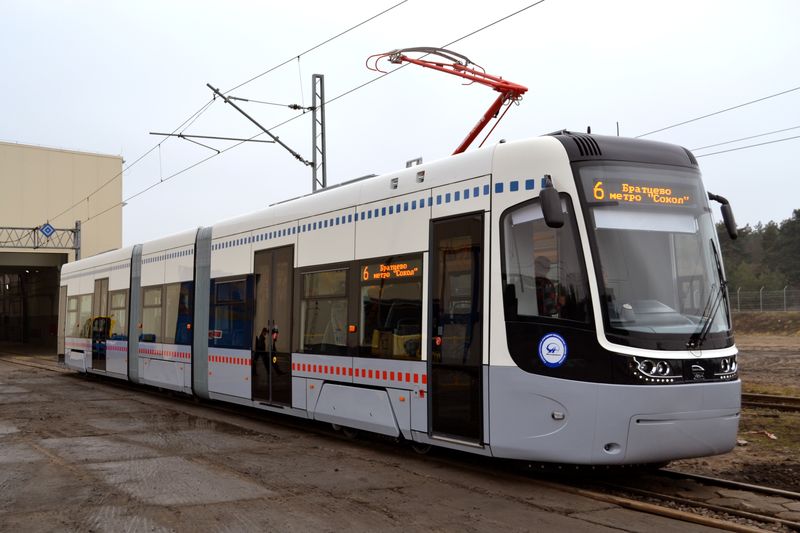 До парка детям предлагается прокатиться на новом трамвае.Информационно-познавательный блок:                               Городской трамвай нового поколения - блестящая, литая капсула, больше похожая на поезд монорельса. Такой трамвай обеспечит повышение скорости сообщения, повышенный уровень комфорта, удобство для пассажиров с детскими колясками, пожилых людей, маломобильных групп населения. Привлекательный дизайн вагонов отлично вписывается в стиль мегаполиса и отвечает современным требованиям транспортной эстетики.                                                                                                                    Вопросы детям:                                                                                                                                                            - Что такое общественный транспорт и зачем он нам нужен? Какие виды общественного транспорта Вы знаете? Чем отличаются разные виды общественного транспорта?                                                                 - Как нужно вести себя в общественном транспорте и почему?                                                   Задание детям.   Отгадайте загадку:                                                                                                       По стальным дорожкам
Бегает Тимошка.
Закинув за плечи дугу,
 Искры сыплет на бегу (Трамвай).                                                                                                    Рабочий лист № 1. Детям предлагается раскрасить трамвай  цветными карандашами.           Рабочий лист № 2. Найди транспорт по силуэту.                                                                               Объект 2.  Аллея из дубовых деревьев.Информационно-познавательный блок:                                        Парк представляет собой типичную подмосковную дубраву. В 1986 году проведена реконструкция парка, в 1995 г. — капитальный ремонт. Имеет свободную планировку с развитой дорожно - тропиночной сетью. На территории парка имеется детский сектор и спортивные площадки. Украшением парка служат дубовая аллея, пруд и восстановленный храм Николая Чудотворца.                                                                                                                Вопросы детям:                                                                                                                                                   - Как Вы думаете, почему парк называется «Дубки»? Что такое дубрава? Рассмотрите стеллу, как Вы думаете, что на ней изображено, и почему?          (Венок, плетенный из дубовых веточек).                                                              Рабочий лист № 3. Определите деревья по внешнему виду. Игра «Рисунок коры дерева». В  сухую погоду  можно предложить детям сделать уникальный  рисунок коры. Раздать детям по листу  белой бумаги средней плотности,  приложить бумагу плотно к коре и осторожно заштриховать поверхность мягким простым карандашом. На бумаге проступят все неровности коры дерева (береза, тополь).                                                                                                                              Рабочий лист № 4.                                                                                                                                     - Рассмотрите листочки на земле, как Вы думаете, с какого они дерева?                                                         - Чем отличаются эти листочки? Какие семена у деревьев, от которых эти листочки?                     Рабочий лист № 5.                                                                                                               Посмотрите внимательно на эти семена, с какого они дерева?                                               Объект 3.  Два пруда с деревянным мостиком.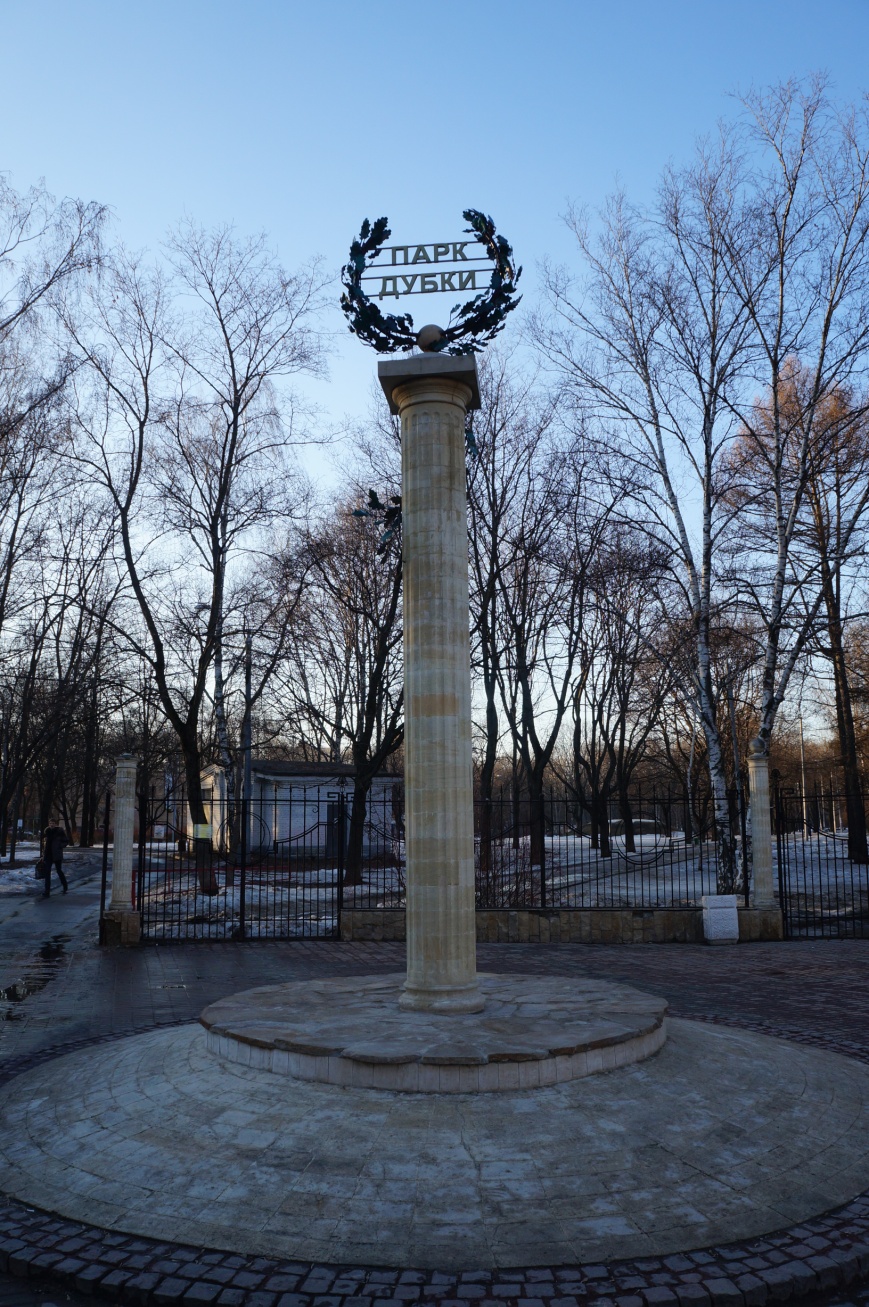 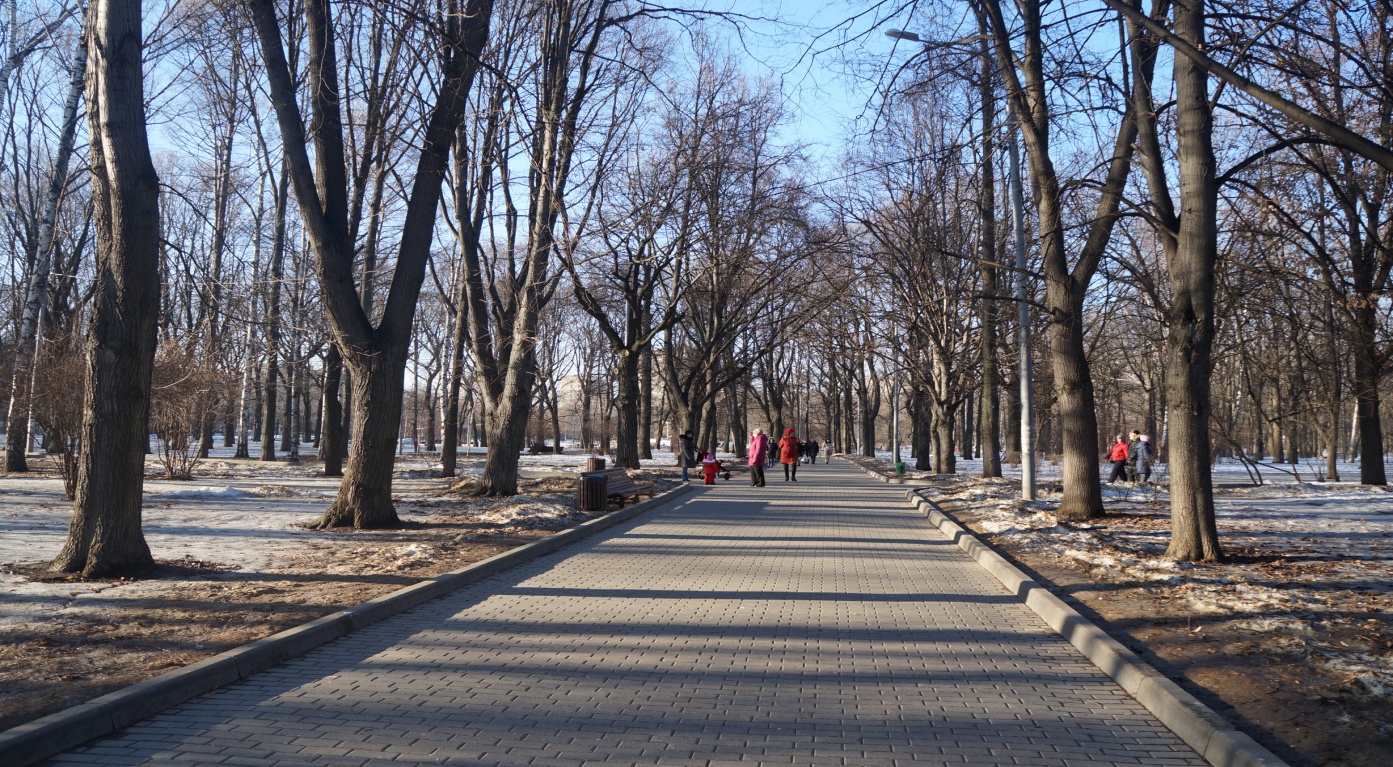 Информационно-познавательный блок:                                                                  В парке есть два пруда, соединенных трехметровой протокой, через которую перекинут деревянный мостик. Берега прудов укреплены при помощи деревянных свай. В летнее время у прудов работают фонтаны, а по водной глади плавают уточки.                                                                                                 Вопросы детям:                                                                                                                                              - Куда улетают на зиму водоплавающие птицы, почему? Каких птиц мы увидели в парке, что они делали? Как мы можем помочь птицам зимой?                                                                                     Рабочий лист № 6. Задание на листе (Помоги утятам доплыть до мамы).                                                 Объект 4.  Ротонда.                                                                                                                          Информационно-познавательный блок:                                                                                                       Ротонда является украшением парка, интересное сочетание - «античные» колонны и современная пластиковая крыша.                                                       Вопросы детям: Что такое ротонда? Рото́нда (итал. rotonda, от лат. rotundus — круглый) — круглая в плане постройка, обычно увенчанная куполом, по периметру часто расположены колонны.                                                                                                                                Объект 5.  Детская площадка.                                                                                             Информационно-познавательный блок:                                                                                                                   В парке есть две интересные детские площадки. Детям предлагается немного поиграть и порезвиться: забраться по лестнице на горку, съехать, пробежаться по дорожке, пройтись по лабиринту, забраться по канату, покататься на подвесной тарелке. Игры для детей: «Мышеловка», «Медведи и пчелы».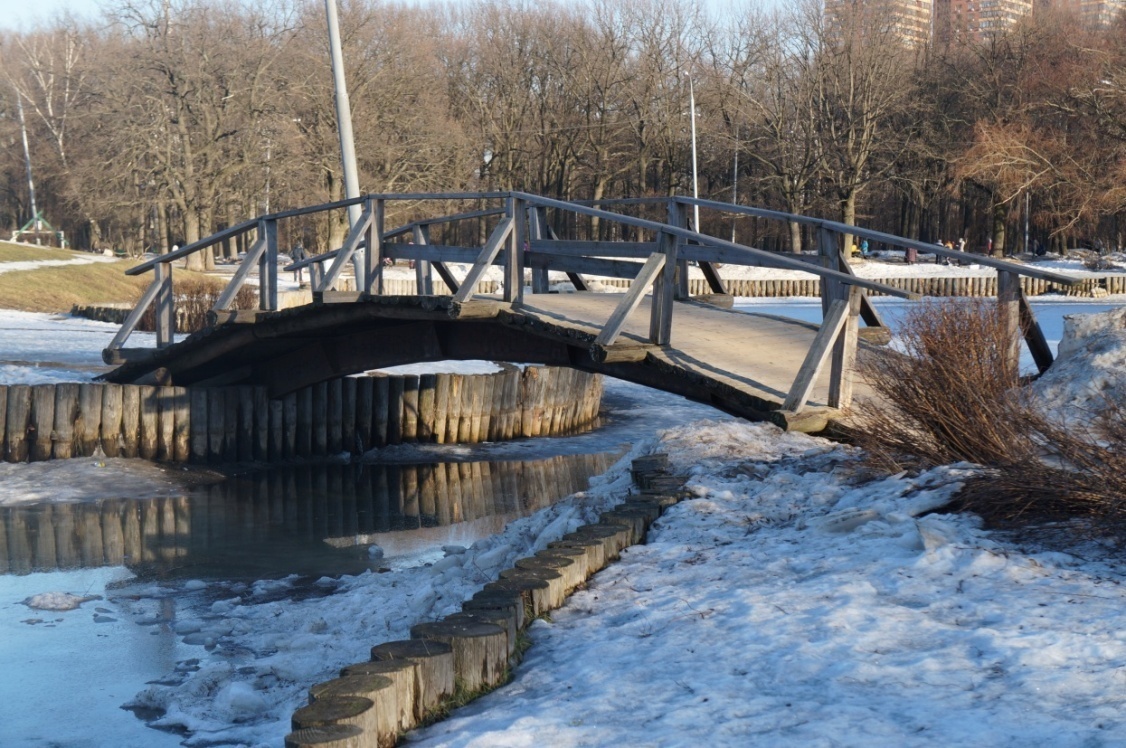 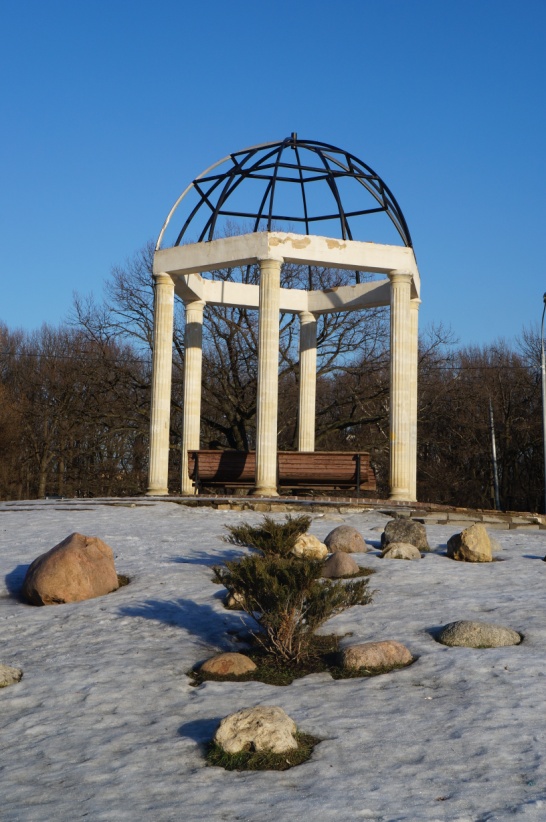 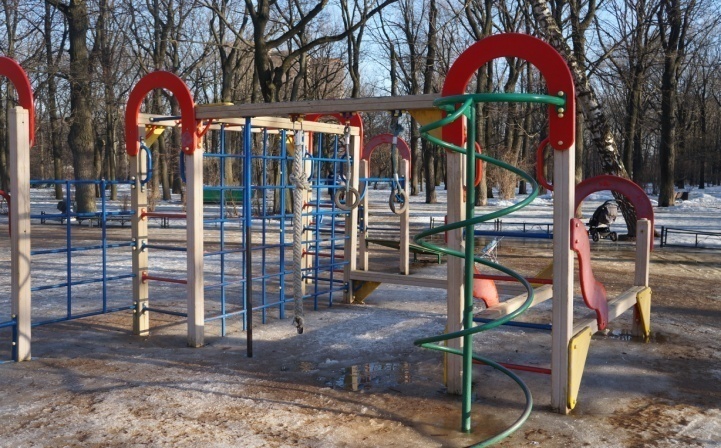 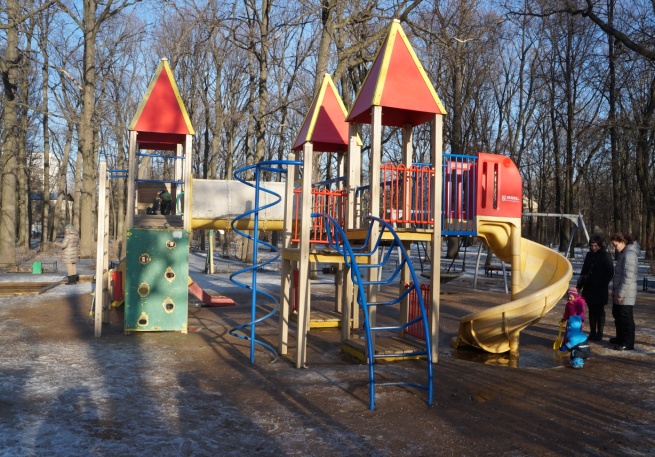 Объект 6.  Храм святителя Николая. Информационно-познавательный блок:                                                        Храм Святи́теля Никола́я у Соло́менной сторо́жки — православный храм, принадлежащий к Всехсвятскому благочинию Московской городской епархии Русской Православной церкви. Деревянный шатровый храм был построен в 1916 году в неорусском стиле по проекту архитектора Фёдора Шехтеля, изначально как церковь Николая Чудотворца. Являлась первым построенным в России храмом-памятником Первой мировой войны. В советское время церковь была снесена. Воссоздана в 1997 году с использованием оригинального проекта на новом месте.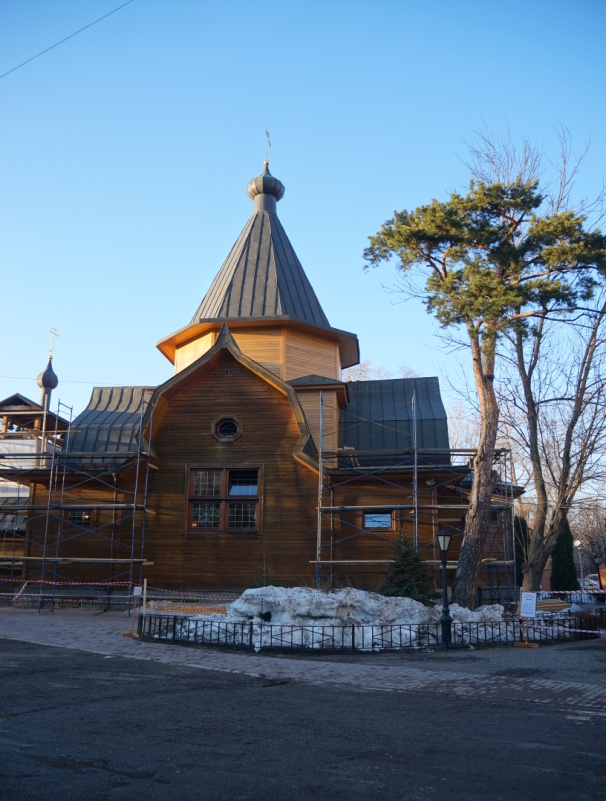 Детский отдых: детям предлагается немного отдохнуть на лавочках возле храма и полюбоваться им.                                                                                                                                            Рабочий лист № 7: Детям предлагается дорисовать храм на листе формата А 4 по образцу и раскрасить его.       Объект 7. Мемориал в память о погибших в годы ВОВ.                                               Информационно-познавательный блок: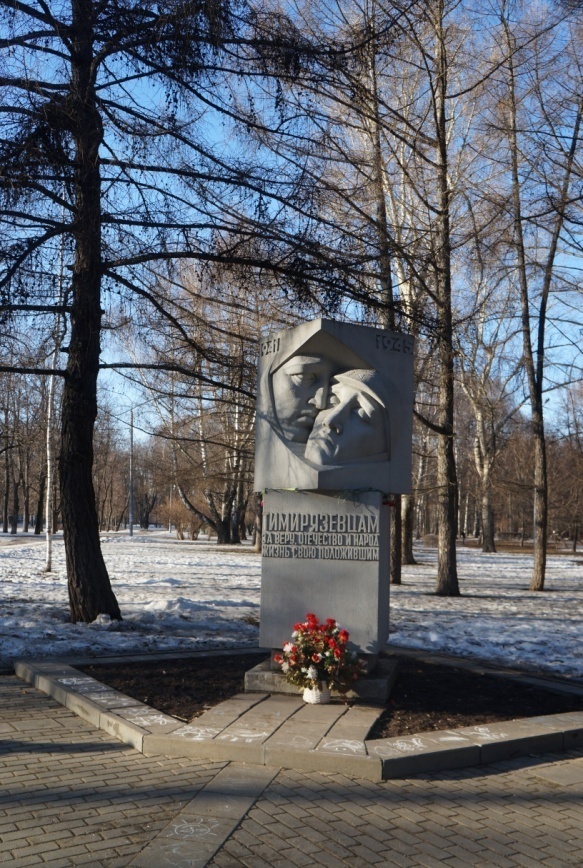 В годовщину 55-летия  победы  в  парке  был  открыт  мемориал в  память о погибших на фронтах Великой Отечественной войны жителях Тимирязевского района. Парку «Дубки» присвоен статус памятника истории и культуры.                                                                       Вопросы детям:                                                                                                                                         - Что такое мемориал? Кому поставлен этот мемориал?                                                                                                                 - Как Вы думаете, почему люди возлагают цветы к мемориалу?- Давайте и мы с Вами почтим память погибших воинов Великой   Отечественной войны и возложим цветы к памятнику.На этом наше увлекательное путешествие заканчивается. Понравилось ли Вам в нашем  парке? Что Вам запомнилось? Давайте расскажем другим детям в детском саду о нашей прогулке и пригласим их в парк «Дубки».